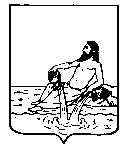 ВЕЛИКОУСТЮГСКАЯ ДУМАВЕЛИКОУСТЮГСКОГО МУНИЦИПАЛЬНОГО ОКРУГАР Е Ш Е Н И Е  от      20.12.2022          №   107                  _________________________________________________________________                 _________________________   г. Великий УстюгВ соответствии с решением Великоустюгской Думы Великоустюгского муниципального округа от 27.09.2022 года № 14 «О вопросах правопреемства органов местного самоуправления»,Великоустюгская Дума РЕШИЛА:1. Внести в решение Совета сельского поселения Марденгское от 15.12.2021 № 47 «О бюджете сельского поселения Марденгское на 2022 год и плановый период 2023 и 2024 годов» следующие изменения:1.1.  Пункт 1 статьи 1 раздела 1 изложить в новой редакции:«1. Утвердить основные характеристики бюджета сельского поселения Марденгское на 2022 год:- общий объем доходов в сумме 17 604,3 тыс. рублей;- общий объем расходов в сумме 19 804,3 тыс. рублей;- дефицит бюджета в сумме 2200,00 тыс. рублей или 35,4 процента от общего объема доходов без учета безвозмездных поступлений и поступлений налоговых доходов по дополнительным нормативам отчислений».1.2. Приложения 1, 2, 3, 4, 5 к указанному решению изложить в новой редакции, согласно приложений 1, 2, 3, 4, 5 к настоящему решению.2. Настоящее решение вступает в силу после официального опубликования.Приложение № 1 к решению Великоустюгской Думыот 20.12.2022 № 107 «О внесении изменений в решение Совета сельскогопоселения Марденгское от 15.12.2021 № 47     «О бюджете сельского поселения Марденгское на 2022 год и плановый период 2023 и 2024 годов»Приложение № 1 к решению Совета сельскогопоселения Марденгское от 15.12.2021 № 47     «О бюджете сельского поселения Марденгское на 2022 год и плановый период 2023 и 2024 годов»Источники внутреннего финансирования дефицита бюджета сельского поселения Марденгское на 2022 год и плановый период 2023 и 2024 годовтыс. рублейПриложение № 3 к решению Великоустюгской Думыот 20.12.2022 № 107 «О внесении изменений в решение Совета сельскогопоселения Марденгское от 15.12.2021№ 47     «О бюджете сельского поселения Марденгское на 2022 год и плановый период 2023 и 2024 годов»Приложение № 3 к решению Совета сельскогопоселения Марденгское от 15.12.2021 № 47     «О бюджете сельского поселения Марденгское на 2022 год и плановый период 2023 и 2024 годов»Распределение бюджетных ассигнований по разделам, подразделам классификации расходов бюджетов на 2022 год и плановый период 2023 и 2024 годов(тыс. рублей)Приложение № 4 к решению Великоустюгской Думыот 20.12.2022 № 107 «О внесении изменений в решение  Совета сельскогопоселения Марденгское от 15.12.2021№ 47     «О бюджете сельского поселения Марденгское на 2022год и плановый период 2023 и 2024 годов»Приложение № 4 к решению Совета сельскогопоселения Марденгское от 15.12.2021 № 47     «О бюджете сельского поселения Марденгское на 2022 год и плановый период 2023 и 2024 годов»Распределение бюджетных ассигнований по разделам, подразделам, целевым статьям (муниципальным программам и непрограммным направлениям деятельности) группам  (группам и подгруппам) видов расходов классификации расходов бюджета на 2022 год  и плановый период 2023 и 2024 годов (тыс. рублей)Приложение № 5 к решению Великоустюгской Думыот 20.12.2022 № 107 «О внесении изменений в решение  Совета сельскогопоселения Марденгское от 15.12.2021№ 47     «О бюджете сельского поселения Марденгское на 2022год и плановый период 2023 и 2024 годов»Приложение № 5 к решению Совета сельскогопоселения Марденгское от 15.12.2021 № 47     «О бюджете сельского поселения Марденгское на 2022 год и плановый период 2023 и 2024 годов»Ведомственная структура расходов бюджета сельского поселения на 2022 год и плановый период 2023 и 2024 годов(тыс. рублей) О внесении изменений в решение Совета сельского поселения Марденгское от 15.12.2021 № 47 «О бюджете сельского поселения Марденгское на 2022 год и плановый период 2023 и 2024 годов»Председатель Великоустюгской Думы_______________С.А. КапустинГлава Великоустюгского муниципального округа Вологодской области _______________А.В. Кузьмин     Код Наименование кода группы, подгруппы, статьи, подстатьи, элемента, вида источников финансирования дефицитов бюджетов, кода классификации операций сектора государственного управления, относящихся к источникам финансирования дефицитов бюджетов Российской ФедерацииСуммаСуммаСуммаКод Наименование кода группы, подгруппы, статьи, подстатьи, элемента, вида источников финансирования дефицитов бюджетов, кода классификации операций сектора государственного управления, относящихся к источникам финансирования дефицитов бюджетов Российской Федерации2022 год2023 год2024годИсточники финансирования дефицита бюджета, всегоИсточники финансирования дефицита бюджета, всего2200,0100,0100,0256 01 05 00 00 00 0000 000Изменение остатков средств на счетах по учету средств бюджетов2200,0100,0100,0256 01 05 00 00 00 0000 600Уменьшение остатков средств бюджетов2200,0100,0100,0256 01 05 02 00 00 0000 600Уменьшение прочих остатков средств бюджетов2200,0100,0100,0256 01 05 02 01 00 0000 610Уменьшение прочих остатков денежных средств бюджетов2200,0100,0100,0256 01 05 02 01 10 0000 610Уменьшение прочих остатков денежных средств бюджетов сельских поселений2200,0100,0100,0ИТОГО2200,0100,0100,0Приложение № 2 к решению Великоустюгской Думыот 20.12.2022 № 107 «О внесении изменений в решение Совета сельскогопоселения Марденгское от 15.12.2021 № 47     «О бюджете сельского поселения Марденгское на 2022 год и плановый период 2023 и 2024 годов»Приложение № 2 к решению Совета сельскогопоселения Марденгское от 15.12.2021 № 47     «О бюджете сельского поселения Марденгское на 2022 год и плановый период 2023 и 2024 годов»Объем доходов бюджета сельского поселения Марденгское, формируемый за счет налоговых и неналоговых доходов, а также безвозмездных поступлений на 2022 год и плановый период 2023 и 2024 годовПриложение № 2 к решению Великоустюгской Думыот 20.12.2022 № 107 «О внесении изменений в решение Совета сельскогопоселения Марденгское от 15.12.2021 № 47     «О бюджете сельского поселения Марденгское на 2022 год и плановый период 2023 и 2024 годов»Приложение № 2 к решению Совета сельскогопоселения Марденгское от 15.12.2021 № 47     «О бюджете сельского поселения Марденгское на 2022 год и плановый период 2023 и 2024 годов»Объем доходов бюджета сельского поселения Марденгское, формируемый за счет налоговых и неналоговых доходов, а также безвозмездных поступлений на 2022 год и плановый период 2023 и 2024 годовПриложение № 2 к решению Великоустюгской Думыот 20.12.2022 № 107 «О внесении изменений в решение Совета сельскогопоселения Марденгское от 15.12.2021 № 47     «О бюджете сельского поселения Марденгское на 2022 год и плановый период 2023 и 2024 годов»Приложение № 2 к решению Совета сельскогопоселения Марденгское от 15.12.2021 № 47     «О бюджете сельского поселения Марденгское на 2022 год и плановый период 2023 и 2024 годов»Объем доходов бюджета сельского поселения Марденгское, формируемый за счет налоговых и неналоговых доходов, а также безвозмездных поступлений на 2022 год и плановый период 2023 и 2024 годовПриложение № 2 к решению Великоустюгской Думыот 20.12.2022 № 107 «О внесении изменений в решение Совета сельскогопоселения Марденгское от 15.12.2021 № 47     «О бюджете сельского поселения Марденгское на 2022 год и плановый период 2023 и 2024 годов»Приложение № 2 к решению Совета сельскогопоселения Марденгское от 15.12.2021 № 47     «О бюджете сельского поселения Марденгское на 2022 год и плановый период 2023 и 2024 годов»Объем доходов бюджета сельского поселения Марденгское, формируемый за счет налоговых и неналоговых доходов, а также безвозмездных поступлений на 2022 год и плановый период 2023 и 2024 годовПриложение № 2 к решению Великоустюгской Думыот 20.12.2022 № 107 «О внесении изменений в решение Совета сельскогопоселения Марденгское от 15.12.2021 № 47     «О бюджете сельского поселения Марденгское на 2022 год и плановый период 2023 и 2024 годов»Приложение № 2 к решению Совета сельскогопоселения Марденгское от 15.12.2021 № 47     «О бюджете сельского поселения Марденгское на 2022 год и плановый период 2023 и 2024 годов»Объем доходов бюджета сельского поселения Марденгское, формируемый за счет налоговых и неналоговых доходов, а также безвозмездных поступлений на 2022 год и плановый период 2023 и 2024 годовПриложение № 2 к решению Великоустюгской Думыот 20.12.2022 № 107 «О внесении изменений в решение Совета сельскогопоселения Марденгское от 15.12.2021 № 47     «О бюджете сельского поселения Марденгское на 2022 год и плановый период 2023 и 2024 годов»Приложение № 2 к решению Совета сельскогопоселения Марденгское от 15.12.2021 № 47     «О бюджете сельского поселения Марденгское на 2022 год и плановый период 2023 и 2024 годов»Объем доходов бюджета сельского поселения Марденгское, формируемый за счет налоговых и неналоговых доходов, а также безвозмездных поступлений на 2022 год и плановый период 2023 и 2024 годовПриложение № 2 к решению Великоустюгской Думыот 20.12.2022 № 107 «О внесении изменений в решение Совета сельскогопоселения Марденгское от 15.12.2021 № 47     «О бюджете сельского поселения Марденгское на 2022 год и плановый период 2023 и 2024 годов»Приложение № 2 к решению Совета сельскогопоселения Марденгское от 15.12.2021 № 47     «О бюджете сельского поселения Марденгское на 2022 год и плановый период 2023 и 2024 годов»Объем доходов бюджета сельского поселения Марденгское, формируемый за счет налоговых и неналоговых доходов, а также безвозмездных поступлений на 2022 год и плановый период 2023 и 2024 годовПриложение № 2 к решению Великоустюгской Думыот 20.12.2022 № 107 «О внесении изменений в решение Совета сельскогопоселения Марденгское от 15.12.2021 № 47     «О бюджете сельского поселения Марденгское на 2022 год и плановый период 2023 и 2024 годов»Приложение № 2 к решению Совета сельскогопоселения Марденгское от 15.12.2021 № 47     «О бюджете сельского поселения Марденгское на 2022 год и плановый период 2023 и 2024 годов»Объем доходов бюджета сельского поселения Марденгское, формируемый за счет налоговых и неналоговых доходов, а также безвозмездных поступлений на 2022 год и плановый период 2023 и 2024 годовПриложение № 2 к решению Великоустюгской Думыот 20.12.2022 № 107 «О внесении изменений в решение Совета сельскогопоселения Марденгское от 15.12.2021 № 47     «О бюджете сельского поселения Марденгское на 2022 год и плановый период 2023 и 2024 годов»Приложение № 2 к решению Совета сельскогопоселения Марденгское от 15.12.2021 № 47     «О бюджете сельского поселения Марденгское на 2022 год и плановый период 2023 и 2024 годов»Объем доходов бюджета сельского поселения Марденгское, формируемый за счет налоговых и неналоговых доходов, а также безвозмездных поступлений на 2022 год и плановый период 2023 и 2024 годов(тыс. рублей)(тыс. рублей)(тыс. рублей)(тыс. рублей)(тыс. рублей)(тыс. рублей)(тыс. рублей)(тыс. рублей)(тыс. рублей)Код бюджетной классификации Российской ФедерацииКод бюджетной классификации Российской ФедерацииНаименование групп, подгрупп и статей доходовНаименование групп, подгрупп и статей доходовСуммаСуммаСуммаСуммаСуммаКод бюджетной классификации Российской ФедерацииКод бюджетной классификации Российской ФедерацииНаименование групп, подгрупп и статей доходовНаименование групп, подгрупп и статей доходов2022 год2022 год2023 год2023 год2024 год1 00 00000 00 0000 0001 00 00000 00 0000 000НАЛОГОВЫЕ И НЕНАЛОГОВЫЕ ДОХОДЫНАЛОГОВЫЕ И НЕНАЛОГОВЫЕ ДОХОДЫ6206,36206,33664,03664,03789,01 01 00000 00 0000 0001 01 00000 00 0000 000НАЛОГИ НА ПРИБЫЛЬ, ДОХОДЫНАЛОГИ НА ПРИБЫЛЬ, ДОХОДЫ1930,81930,81600,01600,0    1695,01 01 02000 01 0000 1101 01 02000 01 0000 110Налог на доходы физических лицНалог на доходы физических лиц1930,81930,81600,01600,0    1695,01 05 00000 00 0000 0001 05 00000 00 0000 000НАЛОГИ НА СОВОКУПНЫЙ ДОХОДНАЛОГИ НА СОВОКУПНЫЙ ДОХОД400,0400,0280,0280,0310,01 05 03000 01 0000 1101 05 03000 01 0000 110Единый сельскохозяйственный налогЕдиный сельскохозяйственный налог400,0400,0280,0280,0310,01 06 00000 00 0000 0001 06 00000 00 0000 000НАЛОГИ НА ИМУЩЕСТВОНАЛОГИ НА ИМУЩЕСТВО3740,03740,01735,01735,01735,01 06 01030 10 0000 1101 06 01030 10 0000 110Налог на имущество физических лиц, взимаемый по ставкам, применяемым к объектам налогообложения, расположенным в границах сельских поселенийНалог на имущество физических лиц, взимаемый по ставкам, применяемым к объектам налогообложения, расположенным в границах сельских поселений140,0140,0130,0130,0130,01 06 06033 10 0000 1101 06 06033 10 0000 110Земельный налог с организаций, обладающих земельным участком, расположенным в границах сельских поселенийЗемельный налог с организаций, обладающих земельным участком, расположенным в границах сельских поселений2900,002900,00916,0916,0916,01 06 06043 10 0000 1101 06 06043 10 0000 110Земельный налог с физических лиц, обладающих земельным участком, расположенным в границах сельских поселенийЗемельный налог с физических лиц, обладающих земельным участком, расположенным в границах сельских поселений700,0700,0689,0689,0689,01 08 00000 00 0000 0001 08 00000 00 0000 000ГОСУДАРСТВЕННАЯ ПОШЛИНАГОСУДАРСТВЕННАЯ ПОШЛИНА7,87,86,06,06,01 08 04020 01 0000 1101 08 04020 01 0000 110Государственная пошлина за совершение нотариальных действий должностными лицами органов местного самоуправления, уполномоченными в соответствии с законодательными актами Российской Федерации на совершение нотариальных действийГосударственная пошлина за совершение нотариальных действий должностными лицами органов местного самоуправления, уполномоченными в соответствии с законодательными актами Российской Федерации на совершение нотариальных действий7,87,86,06,06,01 11 00000 00 0000 0001 11 00000 00 0000 000ДОХОДЫ ОТ ИСПОЛЬЗОВАНИЯ ИМУЩЕСТВА, НАХОДЯЩЕГОСЯ В ГОСУДАРСТВЕННОЙ И МУНИЦИПАЛЬНОЙ СОБСТВЕННОСТИДОХОДЫ ОТ ИСПОЛЬЗОВАНИЯ ИМУЩЕСТВА, НАХОДЯЩЕГОСЯ В ГОСУДАРСТВЕННОЙ И МУНИЦИПАЛЬНОЙ СОБСТВЕННОСТИ43,043,043,043,043,01 11 05035 10 0000 1201 11 05035 10 0000 120Доходы от сдачи в аренду имущества, находящегося в оперативном управлении органов управления сельских поселений и созданных ими учреждений (за исключением имущества бюджетных и автономных учреждений)Доходы от сдачи в аренду имущества, находящегося в оперативном управлении органов управления сельских поселений и созданных ими учреждений (за исключением имущества бюджетных и автономных учреждений)43,043,043,043,043,01 13 00000 00 0000 0001 13 00000 00 0000 000ДОХОДЫ ОТ ОКАЗАНИЯ ПЛАТНЫХ УСЛУГ И КОМПЕНСАЦИИ ГОСУДАРСТВА ДОХОДЫ ОТ ОКАЗАНИЯ ПЛАТНЫХ УСЛУГ И КОМПЕНСАЦИИ ГОСУДАРСТВА 51,251,20,00,00,01 13 02995 10 0000 1301 13 02995 10 0000 130Прочие доходы от компенсации затрат бюджетов сельских поселенийПрочие доходы от компенсации затрат бюджетов сельских поселений51,251,20,00,00,01 14 00000 00 0000 0001 14 00000 00 0000 000ДОХОДЫ ОТ ПРОДАЖИ МАТЕРИАЛЬНЫХ И НЕМАТЕРИАЛЬНЫХ АКТИВОВДОХОДЫ ОТ ПРОДАЖИ МАТЕРИАЛЬНЫХ И НЕМАТЕРИАЛЬНЫХ АКТИВОВ16,916,90,00,00,01 14 02053 10 0000 4101 14 02053 10 0000 410Доходы от реализации иного имущества, находящегося в собственности сельских поселений (за исключением имущества муниципальных бюджетных и автономных учреждений, а также имущества муниципальных унитарных предприятий, в том числе казенных), в части реализации основных средств по указанному имуществуДоходы от реализации иного имущества, находящегося в собственности сельских поселений (за исключением имущества муниципальных бюджетных и автономных учреждений, а также имущества муниципальных унитарных предприятий, в том числе казенных), в части реализации основных средств по указанному имуществу16,916,90,00,00,01 17 00000 00 0000 0001 17 00000 00 0000 000ПРОЧИЕ НЕНАЛОГОВЫЕ ДОХОДЫПРОЧИЕ НЕНАЛОГОВЫЕ ДОХОДЫ16,616,60,00,00,01 17 05050 10 0000 1801 17 05050 10 0000 180Прочие неналоговые доходы бюджетов сельских поселенийПрочие неналоговые доходы бюджетов сельских поселений16,616,60,00,00,02 00 00000 00 0000 0002 00 00000 00 0000 000БЕЗВОЗМЕЗДНЫЕ ПОСТУПЛЕНИЯБЕЗВОЗМЕЗДНЫЕ ПОСТУПЛЕНИЯ11398,011398,08347,88347,88226,72 02 00000 00 0000 0002 02 00000 00 0000 000БЕЗВОЗМЕЗДНЫЕ ПОСТУПЛЕНИЯ ОТ ДРУГИХ БЮДЖЕТОВ БЮДЖЕТНОЙ СИСТЕМЫ РОССИЙСКОЙ ФЕДЕРАЦИИБЕЗВОЗМЕЗДНЫЕ ПОСТУПЛЕНИЯ ОТ ДРУГИХ БЮДЖЕТОВ БЮДЖЕТНОЙ СИСТЕМЫ РОССИЙСКОЙ ФЕДЕРАЦИИ11222,811222,88347,88347,88226,72 02 10000 00 0000 1502 02 10000 00 0000 150Дотации бюджетам бюджетной системы Российской ФедерацииДотации бюджетам бюджетной системы Российской Федерации3888,53888,53693,33693,33568,32 02 15002 00 0000 1502 02 15002 00 0000 150Дотации бюджетам на поддержку мер по обеспечению сбалансированности бюджетовДотации бюджетам на поддержку мер по обеспечению сбалансированности бюджетов2530,12530,12398,02398,02268,12 02 15002 10 0000 1502 02 15002 10 0000 150Дотации бюджетам сельских поселений на поддержку мер по сбалансированности бюджетовДотации бюджетам сельских поселений на поддержку мер по сбалансированности бюджетов2530,12530,12398,02398,02268,12 02 15009 00 0000 1502 02 15009 00 0000 150Дотации бюджетам на частичную компенсацию дополнительных расходов на повышение оплаты труда работников бюджетной сферы и иные целиДотации бюджетам на частичную компенсацию дополнительных расходов на повышение оплаты труда работников бюджетной сферы и иные цели1227,51227,51165,61165,61165,62 02 15009 10 0000 1502 02 15009 10 0000 150Дотации бюджетам сельских поселений на частичную компенсацию дополнительных расходов на повышение оплаты труда работников бюджетной сферы и иные целиДотации бюджетам сельских поселений на частичную компенсацию дополнительных расходов на повышение оплаты труда работников бюджетной сферы и иные цели1227,51227,51165,61165,61165,62 02 16001 00 0000 1502 02 16001 00 0000 150Дотации на выравнивание бюджетной обеспеченности из бюджетов муниципальных районов, городских округов с внутригородским делениемДотации на выравнивание бюджетной обеспеченности из бюджетов муниципальных районов, городских округов с внутригородским делением130,9130,9129,7129,7134,62 02 16001 10 0000 1502 02 16001 10 0000 150Дотации бюджетам сельских поселений на выравнивание бюджетной обеспеченности из бюджетов муниципальных районовДотации бюджетам сельских поселений на выравнивание бюджетной обеспеченности из бюджетов муниципальных районов130,9130,9129,7129,7134,62 02 20000 00 0000 1502 02 20000 00 0000 150Субсидии бюджетам бюджетной системы Российской Федерации (межбюджетные субсидии)Субсидии бюджетам бюджетной системы Российской Федерации (межбюджетные субсидии)2324,72324,71309,21309,21309,22 02 29999 10 0000 1502 02 29999 10 0000 150Прочие субсидии бюджетам сельских поселенийПрочие субсидии бюджетам сельских поселений2324,72324,71309,21309,21309,22 02 30000 00 0000 1502 02 30000 00 0000 150Субвенции бюджетам бюджетной системы Российской ФедерацииСубвенции бюджетам бюджетной системы Российской Федерации115,4115,4112,6112,6116,52 02 35118 00 0000 1502 02 35118 00 0000 150Субвенции бюджетам на осуществление первичного воинского учета органами местного самоуправления поселений, муниципальных и городских округовСубвенции бюджетам на осуществление первичного воинского учета органами местного самоуправления поселений, муниципальных и городских округов113,4113,4110,6110,6114,52 02 35118 10 0000 1502 02 35118 10 0000 150Субвенции бюджетам сельских поселений на осуществление первичного воинского учета органами местного самоуправления поселений, муниципальных и городских округовСубвенции бюджетам сельских поселений на осуществление первичного воинского учета органами местного самоуправления поселений, муниципальных и городских округов113,4113,4110,6110,6114,52 02 36900 00 0000 1502 02 36900 00 0000 150Единая субвенция местным бюджетам из бюджета субъекта Российской ФедерацииЕдиная субвенция местным бюджетам из бюджета субъекта Российской Федерации2,02,02,02,02,02 02 36900 10 0000 1502 02 36900 10 0000 150Единая субвенция бюджетам сельских поселений из бюджета субъекта Российской ФедерацииЕдиная субвенция бюджетам сельских поселений из бюджета субъекта Российской Федерации2,02,02,02,02,02 02 40000 00 0000 1502 02 40000 00 0000 150Иные межбюджетные трансфертыИные межбюджетные трансферты4894,24894,23232,73232,73232,72 02 40014 00 0000 1502 02 40014 00 0000 150Межбюджетные трансферты, передаваемые бюджетам муниципальных образований на осуществление части полномочий по решению вопросов местного значения в соответствии с заключенными соглашениямиМежбюджетные трансферты, передаваемые бюджетам муниципальных образований на осуществление части полномочий по решению вопросов местного значения в соответствии с заключенными соглашениями3686,93686,93086,93086,93086,92 02 40014 10 0000 1502 02 40014 10 0000 150Межбюджетные трансферты, передаваемые бюджетам сельских поселений из бюджетов муниципальных районов на осуществление части полномочий по решению вопросов местного значения в соответствии с заключенными соглашениямиМежбюджетные трансферты, передаваемые бюджетам сельских поселений из бюджетов муниципальных районов на осуществление части полномочий по решению вопросов местного значения в соответствии с заключенными соглашениями3686,93686,93086,93086,93086,92 02 49999 00 0000 1502 02 49999 00 0000 150Прочие межбюджетные трансферты, передаваемые бюджетамПрочие межбюджетные трансферты, передаваемые бюджетам1207,31207,3145,8145,8145,82 02 49999 10 0000 1502 02 49999 10 0000 150Прочие межбюджетные трансферты, передаваемые бюджетам сельских поселенийПрочие межбюджетные трансферты, передаваемые бюджетам сельских поселений1207,31207,3145,8145,8145,82 04 00000 00 0000 0002 04 00000 00 0000 000Безвозмездные поступления от негосударственных организацийБезвозмездные поступления от негосударственных организаций96,096,00,00,00,02 04 05000 10 0000 1502 04 05000 10 0000 150Безвозмездные поступления от негосударственных организаций в бюджеты сельских поселенийБезвозмездные поступления от негосударственных организаций в бюджеты сельских поселений96,096,00,00,00,02 04 05020 10 0000 1502 04 05020 10 0000 150Поступления от денежных пожертвований, предоставляемых негосударственными организациями получателям средств бюджетов сельских поселенийПоступления от денежных пожертвований, предоставляемых негосударственными организациями получателям средств бюджетов сельских поселений96,096,00,00,00,02 07 00000 00 0000 0002 07 00000 00 0000 000Прочие безвозмездные поступленияПрочие безвозмездные поступления79,279,20,00,00,02 07 05000 10 0000 1502 07 05000 10 0000 150Прочие безвозмездные поступления в бюджеты сельских поселенийПрочие безвозмездные поступления в бюджеты сельских поселений79,279,20,00,00,02 07 05020 10 0000 1502 07 05020 10 0000 150Поступления от денежных пожертвований, предоставляемых физическими лицами получателям средств бюджетов сельских поселенийПоступления от денежных пожертвований, предоставляемых физическими лицами получателям средств бюджетов сельских поселений79,279,20,00,00,0ИтогоИтого17604,317604,312011,812011,812015,7Наименование показателяРазделПодразделСуммаСуммаСуммаНаименование показателяРазделПодраздел2022 год2023 год2024 годОБЩЕГОСУДАРСТВЕННЫЕ ВОПРОСЫ01008786,35134,45134,4Функционирование высшего должностного лица субъекта Российской Федерации и муниципального образования01021162,01150,01150,0Функционирование Правительства Российской Федерации, высших исполнительных органов государственной власти субъектов Российской Федерации, местных администраций01047525,33929,43929,4Обеспечение деятельности финансовых, налоговых и таможенных органов и органов финансового (финансово-бюджетного) надзора010642,00,00,0Резервные фонды011150,050,050,0Другие общегосударственные вопросы01137,05,05,0НАЦИОНАЛЬНАЯ ОБОРОНА0200113,4110,6114,5Мобилизационная и вневойсковая подготовка0203113,4110,6114,5НАЦИОНАЛЬНАЯ БЕЗОПАСНОСТЬ И ПРАВООХРАНИТЕЛЬНАЯ ДЕЯТЕЛЬНОСТЬ0300100,035,035,0Защита населения и территории от чрезвычайных ситуаций природного и техногенного характера, пожарная безопасность0310100,035,035,0НАЦИОНАЛЬНАЯ ЭКОНОМИКА04003686,93086,93086,9Дорожное хозяйство (дорожные фонды)04093686,93086,93086,9ЖИЛИЩНО-КОММУНАЛЬНОЕ ХОЗЯЙСТВО05005404,42285,32098,8Коммунальное хозяйство0502637,70,00,0Благоустройство05034766,72285,32098,8ОБРАЗОВАНИЕ07004,04,04,0Молодежная политика 07074,04,04,0КУЛЬТУРА, КИНЕМАТОГРАФИЯ08001300,0850,0850,0Культура08011300,0850,0850,0СОЦИАЛЬНАЯ ПОЛИТИКА1000369,3369,2369,2Пенсионное обеспечение1001344,3344,2344,2Социальное обеспечение населения100325,025,025,0ФИЗИЧЕСКАЯ КУЛЬТУРА И СПОРТ110040,050,050,0Массовый спорт110240,050,050,0Итого расходовИтого расходовИтого расходов19804,311925,411742,8Условно утверждаемые расходыУсловно утверждаемые расходыУсловно утверждаемые расходы0,0186,4372,9Всего расходовВсего расходовВсего расходов19804,312111,812115,7НаименованиеРазделПодразделКЦСРКВРСуммаСуммаСуммаНаименованиеРазделПодразделКЦСРКВР2022 год2023 год2024 год12345678Общегосударственные вопросы01008786,35134,45134,4Функционирование высшего должностного лица субъекта Российской Федерации и муниципального образования01021162,01150,01150,0Непрограммные расходы010290 0 00 000001162,01150,01150,0Руководство и управление в сфере установленных функций органов государственной власти субъектов Российской Федерации и органов местного самоуправления010290 0 02 000001162,01150,01150,0Глава муниципального образования010290 0 02 03000842,0830,0830,0Расходы на выплаты персоналу государственных (муниципальных) органов010290 0 02 03000120842,0830,0830,0Реализация расходных обязательств в части обеспечения повышения оплаты труда010290 0 02 70030320,0320,0320,0Расходы на выплаты персоналу государственных (муниципальных) органов010290 0 02 70030120320,0320,0320,0Функционирование Правительства Российской Федерации, высших исполнительных органов государственной власти субъектов Российской Федерации, местных администраций01047525,33929,43929,4Непрограммные расходы010490 0 00 000007525,33929,43929,4Руководство и управление в сфере установленных функций органов государственной власти субъектов Российской Федерации и органов местного самоуправления010490 0 02 000007342,93781,43929,4Центральный аппарат010490 0 02 040006641,43079,93227,9Расходы на выплаты персоналу государственных (муниципальных) органов010490 0 02 040001202605,02220,52220,5Иные закупки товаров, работ и услуг для обеспечениягосударственных (муниципальных) нужд010490 0 02 040002403957,0839,4987,4Социальные выплаты гражданам, кроме публичных нормативных социальных выплат010490 0 02 0400032035,20,00,0Уплата налогов, сборов и иных платежей010490 0 02 0400085044,220,020,0Реализация расходных обязательств в части обеспечения повышения оплаты труда010490 0 02 70030699,5699,5699,5Расходы на выплаты персоналу государственных (муниципальных) органов010490 0 02 70030120699,5699,5699,5Основное мероприятие «Обеспечение исполнения органами местного самоуправления отдельных государственных полномочий в сфере административных правоотношений»010490 0 02 723112,02,02,0Иные закупки товаров, работ и услуг для обеспечениягосударственных (муниципальных) нужд010490 0 02 723112402,02,02,0Межбюджетные трансферты010490 9 00 00000182,4148,00,0Межбюджетные трансферты на выполнение полномочий городских (сельских) поселений010490 9 02 00000182,4148,00,0Осуществление полномочий по исполнению местных бюджетов поселений в части ведения бюджетного (бухгалтерского) учёта и составлению отчётности010490 9 02 00003148,0148,00,0Иные межбюджетные трансферты010490 9 02 00003540148,0148,00,0Осуществление полномочий по правовому обеспечению деятельности органов местного самоуправления010490 9 02 0000434,40,00,0Иные межбюджетные трансферты010490 9 02 0000454034,40,00,0Обеспечение деятельности финансовых, налоговых и таможенных органов и органов финансового (финансово-бюджетного) надзора010642,00,00,0Непрограммные расходы010690 0 00 0000042,00,00,0Межбюджетные трансферты010690 9 00 0000042,00,00,0Межбюджетные трансферты на выполнение полномочий городских (сельских) поселений010690 9 02 0000042,00,00,0Межбюджетные трансферты на выполнение полномочий по осуществлению внутреннего муниципального финансового контроля010690 9 02 0000121,00,00,0Иные межбюджетные трансферты010690 9 02 0000154021,00,00,0Межбюджетные трансферты на выполнение полномочий по осуществлению внешнего муниципального финансового контроля010690 9 02 0000221,00,00,0Иные межбюджетные трансферты010690 9 02 0000254021,00,00,0Резервные фонды011150,050,050,0Резервные фонды011167 0 00 0000050,050,050,0Резервные фонды местных администраций011167 0 00 0500050,050,050,0Резервные средства011167 0 00 0500087050,050,050,0Другие общегосударственные вопросы01137,05,05,0Реализация прочих функций, связанных с имуществом казны011392 0 00 000007,05,05,0Управление и распоряжение имущественным комплексом (поселения)011392 2 00 000007,05,05,0Содержание и обслуживание имущества казны (поселения)011392 2 00 010007,05,05,0Иные закупки товаров, работ и услуг для обеспечениягосударственных (муниципальных) нужд011392 2 00 010002407,05,05,0Национальная оборона0200113,4110,6114,5Мобилизационная и вневойсковая подготовка0203113,4110,6114,5Непрограммные расходы020390 0 00 00000113,4110,6114,5Руководство и управление в сфере установленных функций органов государственной власти субъектов Российской Федерации и органов местного самоуправления020390 0 02 00000113,4110,6114,5Субвенции на осуществление первичного воинского учета на территориях, где отсутствуют военные комиссариаты020390 0 02 51180113,4110,6114,5Расходы на выплаты персоналу государственных (муниципальных) органов020390 0 02 51180120112,0105,7109,6Иные закупки товаров, работ и услуг для обеспечения государственных (муниципальных) нужд020390 0 02 511802401,44,94,9Национальная безопасность и правоохранительная деятельность0300100,035,035,0Защита населения и территории от чрезвычайных ситуаций природного и техногенного характера, пожарная безопасность0310100,035,035,0Мероприятия в сфере национальной безопасности и правоохранительной деятельности031034 0 00 00000100,035,035,0Мероприятия по обеспечению пожарной безопасности031034 0 08 00000100,035,035,0Обеспечение пожарной безопасности в границах поселения031034 0 08 00010100,035,035,0Иные закупки товаров, работ и услуг для обеспечениягосударственных (муниципальных) нужд031034 0 08 0001024099,135,035,0Уплата налогов, сборов и иных платежей031034 0 08 000108500,935,035,0Национальная экономика04003686,93086,93086,9Дорожное хозяйство (дорожные фонды)04093686,93086,93086,9Муниципальная программа "Развитие и совершенствование сети автомобильных дорог общего пользования местного значения Великоустюгского муниципального района и поселений на 2019-2023 годы"040915 0 00 000003686,93086,93086,9Межбюджетные трансферты040915 9 00 000003686,93086,93086,9Межбюджетные трансферты, передаваемые в бюджеты  городских (сельских) поселений из районного бюджета040915 9 01 000003686,93086,93086,9Межбюджетные трансферты, передаваемые в бюджеты городских (сельских) поселений за счет средств дорожного фонда040915 9 01 000203686,93086,93086,9Иные закупки товаров, работ и услуг для обеспечениягосударственных (муниципальных) нужд040915 9 01 000202403686,93086,93086,9Жилищно-коммунальное хозяйство05005404,42285,32098,8Коммунальное хозяйство0502637,70,00,0Поддержка жилищно-коммунального хозяйства (поселения)050235 0 00 00000637,70,00,0Мероприятия в области коммунального хозяйства (поселения)050235 0 03 00000637,70,00,0Бюджетные инвестиции050235 0 03 00030410637,70,00,0Благоустройство05034766,72285,32098,8Программы, мероприятия в области благоустройства050360 0 00 000004766,72285,32098,8Мероприятия в области благоустройства050360 2 00 000004766,72285,32098,8Уличное освещение050360 2 01 000002222,51885,61885,6Уличное освещение (ремонт и содержание)050360 2 01 00010457,2140,0140,0Иные закупки товаров, работ и услуг для обеспечениягосударственных (муниципальных) нужд050360 2 01 00010240457,2140,0140,0Организация уличного освещения050360 2 01 S10901765,31745,61745,6Организация уличного освещения за счёт субсидий областного бюджета050360 2 01 S10901324,01309,21309,2Иные закупки товаров, работ и услуг для обеспечениягосударственных (муниципальных) нужд050360 2 01 S10902401324,01309,21309,2Организация уличного освещения за счет субсидий областного бюджета (финансирование мероприятий за счет средств местного бюджета)050360 2 01 S1090441,3436,4436,4Иные закупки товаров, работ и услуг для обеспечениягосударственных (муниципальных) нужд050360 2 01 S1090240441,3436,4436,4Организация сбора и вывоза твердых коммунальных отходов050360 2 02 00000334,8139,383,7Мероприятия по сбору и вывозу твердых коммунальных отходов050360 2 02 00010139,8139,383,7Иные закупки товаров, работ и услуг для обеспечениягосударственных (муниципальных) нужд050360 2 02 00010240139,8139,383,7Мероприятия в рамках проекта «Народный бюджет» за счет средств областного бюджета в бюджетах поселений050360 2 02 S2270136,50,00,0Иные закупки товаров, работ и услуг для обеспечениягосударственных (муниципальных) нужд050360 2 02 S2270240136,50,00,0Мероприятия в рамках проекта «Народный бюджет» за счет средств местного бюджета в бюджетах поселений050360 2 02 S227132,80,00,0Иные закупки товаров, работ и услуг для обеспечениягосударственных (муниципальных) нужд050360 2 02 S227124032,80,00,0Мероприятия в рамках проекта «Народный бюджет» за счет пожертвований в бюджетах поселений050360 2 02 S227225,70,00,0Иные закупки товаров, работ и услуг для обеспечениягосударственных (муниципальных) нужд050360 2 02 S227224025,70,00,0Организация и содержание мест захоронения050360 2 04 0000014,330,030,0Содержание мест захоронения в границах поселения050360 2 04 0001014,330,030,0Иные закупки товаров, работ и услуг для обеспечениягосударственных (муниципальных) нужд050360 2 04 0001024014,330,030,0Прочие мероприятия по благоустройству поселений050360 2 05 000002195,1230,499,5Проведение мероприятий  в рамках благоустройства поселения050360 2 05 000101287,1230,499,5Иные закупки товаров, работ и услуг для обеспечениягосударственных (муниципальных) нужд050360 2 05 000102401287,1230,499,5Мероприятия в рамках проекта «Народный бюджет» за счет средств областного бюджета в бюджетах поселений050360 2 05 S2270635,60,00,0Иные закупки товаров, работ и услуг для обеспечениягосударственных (муниципальных) нужд050360 2 05 S2270240635,60,00,0Мероприятия в рамках проекта «Народный бюджет» за счет средств местного бюджета в бюджетах поселений050360 2 05 S2271169,90,00,0Иные закупки товаров, работ и услуг для обеспечениягосударственных (муниципальных) нужд050360 2 05 S2271240169,90,00,0Мероприятия в рамках проекта «Народный бюджет» за счет пожертвований в бюджетах поселений050360 2 05 S2272102,50,00,0Иные закупки товаров, работ и услуг для обеспечениягосударственных (муниципальных) нужд050360 2 05 S2272240102,50,00,0Образование07004,04,04,0Молодежная политика 07074,04,04,0Мероприятия в области молодёжной политики070743 0 00 000004,04,04,0Проведение оздоровительных и других мероприятий для детей и молодежи070743 0 01 000004,04,04,0Проведение мероприятий для детей и молодежи070743 0 01 010004,04,04,0Субсидии бюджетным учреждениям070743 0 01 010006104,04,04,0Культура, кинематография08001300,0850,0850,0Культура08011300,0850,0850,0Муниципальная программа "Сохранение и развитие культуры  искусства Великоустюгского муниципального района " на 2019-2023 годы080102 0 00 0000010,00,00,0Межбюджетные трансферты080102 9 00 0000010,00,00,0Межбюджетные трансферты, передаваемые в бюджеты городских (сельских) поселений из районного бюджета080102 9 01 0000010,00,00,0Межбюджетные трансферты на реализацию муниципальной программы "Сохранение и развитие культуры и искусства Великоустюгского муниципального района " на 2019-2023 годы080102 9 01 0001010,00,00,0Субсидии бюджетным учреждениям080102 9 01 0001061010,00,00,0Межбюджетные трансферты080119 9 00 0000051,50,00,0Межбюджетные трансферты, передаваемые в бюджеты городских(сельских) поселений из районного бюджета080119 9 01 0000051,50,00,0Иные межбюджетные трансферты бюджетам поселений на поощрение победителей (участников) конкурсов, проводимых в рамках Прокопиевской ярмарки и Русских Ганзейских дней080119 9 01 0002051,50,00,0Субсидии бюджетным учреждениям080119 9 01 0002061051,50,00,0Мероприятия в сфере культуры и кинематографии, содержание учреждений культуры080144 0 00 000001238,5850,0850,0Реализация расходных обязательств в части обеспечения повышения оплаты труда080144 0 00 70030208,0146,1146,1Субсидии бюджетным учреждениям080144 0 00 70030610208,0146,1146,1Обеспечение деятельности подведомственных учреждений поселения080144 0 00 99000703,9703,9703,9Субсидии бюджетным учреждениям080144 0 00 99000610703,9703,9703,9Мероприятия в рамках проекта «Народный бюджет» за счет субсидий областного бюджета в бюджетах поселений080144 0 00 S2270228,60,00,0Субсидии бюджетным учреждениям080144 0 00 S2270610228,60,00,0Мероприятия в рамках проекта «Народный бюджет» за счет средств местного бюджета в бюджетах поселений080144 0 00 S227151,00,00,0Субсидии бюджетным учреждениям080144 0 00 S227161051,00,00,0Мероприятия в рамках проекта «Народный бюджет» за счет пожертвований в бюджетах поселений080144 0 00 S227247,00,00,0Субсидии бюджетным учреждениям080144 0 00 S227261047,00,00,0Социальная политика1000369,3369,2369,2Пенсионное обеспечение1001344,3344,2344,2Муниципальная программа "Совершенствование муниципального управления  и основные направления кадровой политики в Великоустюгском муниципальном районе в 2021-2025годах"100111 0 00 00000145,8145,8145,8Межбюджетные трансферты100111 9 00 00000145,8145,8145,8Межбюджетные трансферты, передаваемые в бюджеты городских (сельских) поселений из районного бюджета100111 9 01 00000145,8145,8145,8Иные межбюджетные трансферты на обеспечение минимальных социальных гарантий100111 9 01 00002145,8145,8145,8Публичные нормативные социальные выплаты гражданам100111 9 01 00002310145,8145,8145,8Мероприятия в сфере социальной политики100150 0 00 00000198,5198,4198,4Дополнительное пенсионное обеспечение100150 1 00 00000198,5198,4198,4Выплата дополнительного ежемесячного обеспечения к пенсиям государственных муниципальных служащих100150 1 00 01910198,5198,4198,4Публичные нормативные социальные выплаты гражданам100150 1 00 01910310198,5198,4198,4Социальное обеспечение населения100325,025,025,0Мероприятия в сфере социальной политики100350 0 00 0000025,025,025,0Мероприятия в области социального обеспечения населения100350 2 00 0000025,025,025,0Обеспечение денежной компенсации (на оплату жилья, отопления, освещения) работникам муниципальных учреждений, проживающим и работающим в сельской местности100350 2 00 4898025,025,025,0Социальные выплаты гражданам, кроме публичных нормативных социальных выплат100350 2 00 4898032025,025,025,0Физическая культура и спорт110040,050,050,0Массовый спорт110240,050,050,0Мероприятия в сфере физической культуры и спорта, содержание учреждений110248 0 00 0000040,050,050,0Мероприятия в сфере физической культуры и спорта110248 0 00 8500040,050,050,0Иные закупки товаров, работ и услуг для обеспечениягосударственных (муниципальных) нужд110248 0 00 8500024040,050,050,0Итого расходовИтого расходовИтого расходовИтого расходовИтого расходов19804,311925,411742,8Условно утверждаемые расходыУсловно утверждаемые расходыУсловно утверждаемые расходыУсловно утверждаемые расходыУсловно утверждаемые расходы0,0186,4372,9Всего расходовВсего расходовВсего расходовВсего расходовВсего расходов19804,312111,812115,7НаименованиеГРБСРазделПодразделКЦСРКВРСуммаСуммаСуммаНаименованиеГРБСРазделПодразделКЦСРКВР2022 год2023 год2024 год256                   Администрация сельского поселения Марденгское         256                   Администрация сельского поселения Марденгское         256                   Администрация сельского поселения Марденгское         256                   Администрация сельского поселения Марденгское         256                   Администрация сельского поселения Марденгское         256                   Администрация сельского поселения Марденгское         256                   Администрация сельского поселения Марденгское         256                   Администрация сельского поселения Марденгское         256                   Администрация сельского поселения Марденгское         Общегосударственные вопросы25601008786,35134,45134,4Функционирование высшего должностного лица субъекта Российской Федерации и муниципального образования25601021162,01150,01150,0Непрограммные расходы256010290 0 00 000001162,01150,01150,0Руководство и управление в сфере установленных функций органов государственной власти субъектов Российской Федерации и органов местного самоуправления256010290 0 02 000001162,01150,01150,0Глава муниципального образования256010290 0 02 03000842,0830,0830,0Расходы на выплаты персоналу государственных (муниципальных) органов256010290 0 02 03000120842,0830,0830,0Реализация расходных обязательств в части обеспечения повышения оплаты труда256010290 0 02 70030320,0320,0320,0Расходы на выплаты персоналу государственных (муниципальных) органов256010290 0 02 70030120320,0320,0320,0Функционирование Правительства Российской Федерации, высших исполнительных органов государственной власти субъектов Российской Федерации, местных администраций25601047525,33929,43929,4Непрограммные расходы256010490 0 00 000007525,33929,43929,4Руководство и управление в сфере установленных функций органов государственной власти субъектов Российской Федерации и органов местного самоуправления256010490 0 02 000007342,93781,43929,4Центральный аппарат256010490 0 02 040006641,43079,93227,9Расходы на выплаты персоналу государственных (муниципальных) органов256010490 0 02 040001202605,02220,52220,5Иные закупки товаров, работ и услуг для обеспечениягосударственных (муниципальных) нужд256010490 0 02 040002403957,0839,4987,4Социальные выплаты гражданам, кроме публичных нормативных социальных выплат256010490 0 02 0400032035,20,00,0Уплата налогов, сборов и иных платежей256010490 0 02 0400085044,220,020,0Реализация расходных обязательств в части обеспечения повышения оплаты труда256010490 0 02 70030699,5699,5699,5Расходы на выплаты персоналу государственных (муниципальных) органов256010490 0 02 70030120699,5699,5699,5Основное мероприятие «Обеспечение исполнения органами местного самоуправления отдельных государственных полномочий в сфере административных правоотношений»256010490 0 02 723112,02,02,0Иные закупки товаров, работ и услуг для обеспечениягосударственных (муниципальных) нужд256010490 0 02 723112402,02,02,0Межбюджетные трансферты256010490 9 00 00000182,4148,00,0Межбюджетные трансферты на выполнение полномочий городских (сельских) поселений256010490 9 02 00000182,4148,00,0Осуществление полномочий по исполнению местных бюджетов поселений в части ведения бюджетного (бухгалтерского) учёта и составлению отчётности256010490 9 02 00003148,0148,00,0Иные межбюджетные трансферты256010490 9 02 00003540148,0148,00,0Осуществление полномочий по правовому обеспечению деятельности органов местного самоуправления256010490 9 02 0000434,40,00,0Иные межбюджетные трансферты256010490 9 02 0000454034,40,00,0Обеспечение деятельности финансовых, налоговых и таможенных органов и органов финансового (финансово-бюджетного) надзора256010642,00,00,0Непрограммные расходы256010690 0 00 0000042,00,00,0Межбюджетные трансферты256010690 9 00 0000042,00,00,0Межбюджетные трансферты на выполнение полномочий городских (сельских) поселений256010690 9 02 0000042,00,00,0Осуществление полномочий по внутреннему муниципальному финансовому контролю256010690 9 02 0000121,00,00,0Иные межбюджетные трансферты256010690 9 02 0000154021,00,00,0Осуществление полномочий по внешнему муниципальному финансовому контролю256010690 9 02 0000221,00,00,0Иные межбюджетные трансферты256010690 9 02 0000254021,00,00,0Резервные фонды256011150,050,050,0Резервные фонды256011167 0 00 0000050,050,050,0Резервные фонды местных администраций256011167 0 00 0500050,050,050,0Резервные средства256011167 0 00 0500087050,050,050,0Другие общегосударственные вопросы25601137,05,05,0Реализация прочих функций, связанных с имуществом казны256011392 0 00 000007,05,05,0Управление и распоряжение имущественным комплексом (поселения)256011392 2 00 000007,05,05,0Содержание и  обслуживание имущества казны (поселения)256011392 2 00 010007,05,05,0Иные закупки товаров, работ и услуг для обеспечениягосударственных (муниципальных) нужд256011392 2 00 010002407,05,05,0Национальная оборона2560200113,4110,6114,5Мобилизационная и вневойсковая подготовка2560203113,4110,6114,5Непрограммные расходы256020390 0 00 00000113,4110,6114,5Выполнение функций органами местного самоуправления256020390 0 02 00000113,4110,6114,5Субвенции на осуществление первичного воинского учета на территориях, где отсутствуют военные комиссариаты256020390 0 02 51180113,4110,6114,5Расходы на выплаты персоналу государственных (муниципальных) органов256020390 0 02 51180120112,0105,7109,6Иные закупки товаров, работ и услуг для обеспечениягосударственных (муниципальных) нужд256020390 0 02 511802401,44,94,9Национальная безопасность и правоохранительная деятельность2560300100,035,035,0Защита населения и территории от чрезвычайных ситуаций природного и техногенного характера, пожарная безопасность2560310100,035,035,0Мероприятия в сфере национальной безопасности и правоохранительной деятельности256031034 0 00 00000100,035,035,0Мероприятия по обеспечению пожарной безопасности256031034 0 08 00000100,035,035,0Обеспечение пожарной безопасности в границах поселения256031034 0 08 00010100,035,035,0Иные закупки товаров, работ и услуг для обеспечениягосударственных (муниципальных) нужд256031034 0 08 0001024099,135,035,0Уплата налогов, сборов и иных платежей256031034 0 08 000108500,935,035,0Национальная экономика25604003686,93086,93086,9Дорожное хозяйство (дорожные фонды)25604093686,93086,93086,9Муниципальная программа "Развитие и совершенствование сети автомобильных дорог общего пользования местного значения Великоустюгского муниципального района и поселений на 2019-2023 годы"256040915 0 00 000003686,93086,93086,9Межбюджетные трансферты256040915 9 00 000003686,93086,93086,9Межбюджетные трансферты, передаваемые в бюджеты городских (сельских) поселений из районного бюджета256040915 9 01 000003686,93086,93086,9Межбюджетные трансферты, передаваемые в бюджеты городских (сельских) поселений за счет дорожного фонда256040915 9 01 000203686,93086,93086,9Иные закупки товаров, работ и услуг для обеспечениягосударственных (муниципальных) нужд256040915 0 01 000202403686,93086,93086,9Жилищно-коммунальное хозяйство25605005404,42285,32098,8Коммунальное хозяйство2560502637,70,00,0Поддержка жилищно-коммунального хозяйства (поселения)256050235 0 00 00000637,70,00,0Мероприятия в области коммунального хозяйства (поселения)256050235 0 03 00000637,70,00,0Бюджетные инвестиции256050235 0 03 00030410637,70,00,0Благоустройство25605034766,72285,32098,8Программы, мероприятия в области благоустройства256050360 0 00 000004766,72285,32098,8Мероприятия в области благоустройства256050360 2 00 000004766,72285,32098,8Уличное освещение256050360 2 01 000002222,51885,61885,6Уличное освещение (ремонт и содержание)256050360 2 01 00010457,2140,0140,0Иные закупки товаров, работ и услуг для обеспечениягосударственных (муниципальных) нужд256050360 2 01 00010240457,2140,0140,0Организация уличного освещения256050360 2 01 S10901765,31745,61745,6Организация уличного освещения за счет субсидий областного бюджета256050360 2 01 S10901324,01309,21309,2Иные закупки товаров, работ и услуг для обеспечениягосударственных (муниципальных) нужд256050360 2 01 S10902401324,01309,21309,2Организация уличного освещения за счет субсидий областного бюджета (финансирование мероприятий за счет средств местного бюджета)256050360 2 01 S1090441,3436,4436,4Иные закупки товаров, работ и услуг для обеспечениягосударственных (муниципальных) нужд256050360 2 01 S1090240441,3436,4436,4Организация сбора и вывоза твердых коммунальных отходов256050360 2 02 00000334,8139,383,7Мероприятия по сбору и вывозу твёрдых коммунальных отходов256050360 2 02 00010139,8139,383,7Иные закупки товаров, работ и услуг для обеспечениягосударственных (муниципальных) нужд256050360 2 02 00010240139,8139,383,7Мероприятия в рамках проекта «Народный бюджет» за счет средств областного бюджета в бюджетах поселений256050360 2 02 S2270136,50,00,0Иные закупки товаров, работ и услуг для обеспечениягосударственных (муниципальных) нужд256050360 2 02 S2270240136,50,00,0Мероприятия в рамках проекта «Народный бюджет» за счет средств местного бюджета в бюджетах поселений256050360 2 02 S227132,80,00,0Иные закупки товаров, работ и услуг для обеспечениягосударственных (муниципальных) нужд256050360 2 02 S227124032,80,00,0Мероприятия в рамках проекта «Народный бюджет» за счет пожертвований в бюджетах поселений256050360 2 02 S227225,70,00,0Иные закупки товаров, работ и услуг для обеспечениягосударственных (муниципальных) нужд256050360 2 02 S227224025,70,00,0Организация и содержание мест захоронения256050360 2 04 0000014,330,030,0Содержание мест захоронения в границах поселения256050360 2 04 0001014,330,030,0Иные закупки товаров, работ и услуг для обеспечениягосударственных (муниципальных) нужд256050360 2 04 0001024014,330,030,0Прочие мероприятия по благоустройству поселений256050360 2 05 000002195,1230,499,5Проведение мероприятий в рамках благоустройства поселения256050360 2 05 000101287,1230,499,5Иные закупки товаров, работ и услуг для обеспечениягосударственных (муниципальных) нужд256050360 2 05 000102401287,1230,499,5Мероприятия в рамках проекта «Народный бюджет» за счет средств областного бюджета в бюджетах поселений256050360 2 05 S2270635,60,00,0Иные закупки товаров, работ и услуг для обеспечениягосударственных (муниципальных) нужд256050360 2 05 S2270240635,60,00,0Мероприятия в рамках проекта «Народный бюджет» за счет средств местного бюджета в бюджетах поселений256050360 2 05 S2271169,90,00,0Иные закупки товаров, работ и услуг для обеспечениягосударственных (муниципальных) нужд256050360 2 05 S2271240169,90,00,0Мероприятия в рамках проекта «Народный бюджет» за счет пожертвований в бюджетах поселений256050360 2 05 S2272102,50,00,0Иные закупки товаров, работ и услуг для обеспечениягосударственных (муниципальных) нужд256050360 2 05 S2272240102,50,00,0Образование25607004,04,04,0Молодежная политика 25607074,04,04,0Мероприятия в области молодёжной политики256070743 0 00 000004,04,04,0Проведение оздоровительных и других мероприятий для детей и молодежи256070743 0 01 000004,04,04,0Проведение мероприятий для детей и молодежи256070743 0 01 010004,04,04,0Субсидии бюджетным учреждениям256070743 0 01 010006104,04,04,0Культура, кинематография25608001300,0850,0850,0Культура25608011300,0850,0850,0Муниципальная программа "Сохранение и развитие культуры  искусства Великоустюгского муниципального района " на 2019-2023 годы256080102 0 00 0000010,00,00,0Межбюджетные трансферты256080102 9 00 0000010,00,00,0Межбюджетные трансферты, передаваемые в бюджеты городских (сельских) поселений из районного бюджета256080102 9 01 0000010,00,00,0Межбюджетные трансферты на реализацию муниципальной программы "Сохранение и развитие культуры и искусства Великоустюгского муниципального района " на 2019-2023 годы256080102 9 01 0001010,00,00,0Субсидии бюджетным учреждениям256080102 9 01 0001061010,00,00,0Межбюджетные трансферты256080119 9 00 0000051,50,00,0Межбюджетные трансферты, передаваемые в бюджеты городских(сельских) поселений из районного бюджета256080119 9 01 0000051,50,00,0Иные межбюджетные трансферты бюджетам поселений на поощрение победителей(участников) конкурсов, проводимых в рамках Прокопиевской ярмарки и Русских Ганзейских дней256080119 9 01 0002051,50,00,0Субсидии бюджетным учреждениям256080119 9 01 0002061051,50,00,0Мероприятия в сфере культуры и кинематографии, содержание учреждений культуры256080144 0 00 000001238,5850,0850,0Реализация расходных обязательств в части обеспечения повышения оплаты труда256080144 0 00 70030208,0146,1146,1Субсидии бюджетным учреждениям256080144 0 00 70030610208,0146,1146,1Обеспечение деятельности подведомственных учреждений256080144 0 00 99000703,9703,9703,9Субсидии бюджетным учреждениям256080144 0 00 99000610703,9703,9703,9Мероприятия в рамках проекта «Народный бюджет» за счет субсидий областного бюджета в бюджетах поселений256080144 0 00 S2270228,60,00,0Субсидии бюджетным учреждениям256080144 0 00 S2270610228,60,00,0Мероприятия в рамках проекта «Народный бюджет» за счет средств местного бюджета в бюджетах поселений256080144 0 00 S227151,00,00,0Субсидии бюджетным учреждениям256080144 0 00 S227161051,00,00,0Мероприятия в рамках проекта «Народный бюджет» за счет пожертвований в бюджетах поселений256080144 0 00 S227247,00,00,0Субсидии бюджетным учреждениям256080144 0 00 S227261047,00,00,0Социальная политика2561000369,3369,2369,2Пенсионное обеспечение2561001344,3344,2344,2Муниципальная программа "Совершенствование муниципального управления и основные направления кадровой политики в Великоустюгском муниципальном районе в 2021-2025годах"256100111 0 00 00000145,8145,8145,8Межбюджетные трансферты256100111 9 00 00000145,8145,8145,8Межбюджетные трансферты, передаваемые в бюджеты городских (сельских) поселений из районного бюджета256100111 9 01 00000145,8145,8145,8Иные межбюджетные трансферты на обеспечение минимальных социальных гарантий256100111 9 01 00002145,8145,8145,8Публичные нормативные социальные выплаты гражданам256100111 9 01 00002310145,8145,8145,8Мероприятия в сфере социальной политики256100150 0 00 00000198,5198,4198,4Дополнительное пенсионное обеспечение256100150 1 00 00000198,5198,4198,4Выплата дополнительного ежемесячного обеспечения к пенсиям государственных муниципальных служащих256100150 1 00 01910198,5198,4198,4Публичные нормативные социальные выплаты гражданам256100150 1 00 01910310198,5198,4198,4Социальное обеспечение населения256100325,025,025,0Мероприятия в сфере социальной политики256100350 0 00 0000025,025,025,0Мероприятия в области социального обеспечения населения256100350 2 00 0000025,025,025,0Обеспечение денежной компенсации (на оплату жилья, отопления, освещения) работникам муниципальных учреждений, проживающих и работающих в сельской местности256100350 2 00 4898025,025,025,0Социальные выплаты гражданам, кроме публичных нормативных социальных выплат256100350 2 00 4898032025,025,025,0Физическая культура и спорт256110040,050,050,0Массовый спорт256110240,050,050,0Мероприятия в сфере физической культуры и спорта, содержание учреждений256110248 0 00 0000040,050,050,0Мероприятия в сфере физической культуры и спорта256110248 0 00 8500040,050,050,0Иные закупки товаров, работ и услуг для обеспечениягосударственных (муниципальных) нужд256110248 0 00 8500024040,050,050,0Итого расходовИтого расходовИтого расходовИтого расходовИтого расходовИтого расходов19804,311925,411742,8Условно утверждаемые расходыУсловно утверждаемые расходыУсловно утверждаемые расходыУсловно утверждаемые расходыУсловно утверждаемые расходыУсловно утверждаемые расходы0,0186,4372,9Всего расходовВсего расходовВсего расходовВсего расходовВсего расходовВсего расходов19804,312111,812115,7